【今日主題】耶穌基督福音的大能講員︰蔡國山弟兄     (工業福音團契)經文︰馬可福音1:1, 1:15, 2:1~12前言︰了解主題經文的背景同心領人見耶穌耶穌宣告赦罪的福音證實耶穌基督福音的權柄結論中秋節韓國短宣之旅            —安山隊高玉英姊妹(虎尾聚會處)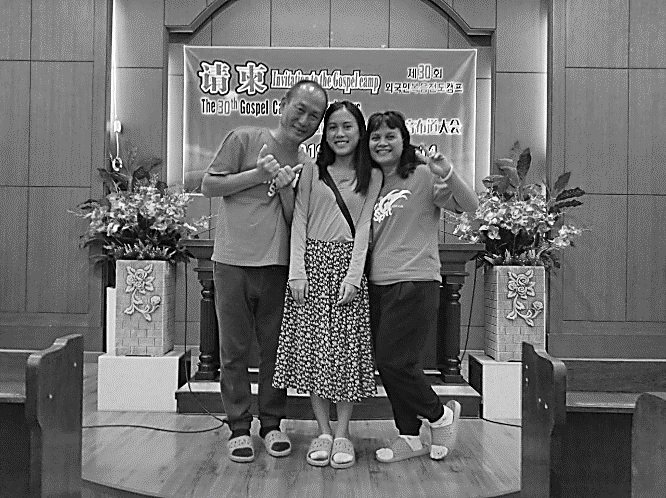 感謝上帝，這是我第二次參加基督徒聚會處聯合的短宣隊服事，第一次去的時間我幾乎已經忘了是什麼時候；這次在安山教會遇到一位中國弟兄叫從日龍，居然說他認得我；那是在2008年首次參加時認識的人，那時候的他還沒決志信主，心情非常低落，他還說我那次在分享福音四律時非常緊張；他印象深刻，就在那年短宣之後，他信主了！感謝主！上帝奇妙之恩！撒種、栽種、澆灌、收割這一切上帝的作工讓我訝異！上帝真是奇妙偉大神，使救恩臨到從弟兄，如今他已成家，過著基督化的家庭生活，也帶著父親信主了，真是感恩。這次參加是因為我的先生馬國忠弟兄也信主了，主動想參加短宣，希望我能陪同；再加上剛好缺少司琴，先生希望女兒一起去；但我覺得不太可能，女兒平常工作繁忙，鮮少回家探望我們。因為她的工作在高雄，所以我想應該是不可能參加的，先生告訴我說：不要每次都說不可能，就禱告上帝吧！果然屬靈的頭禱告不一樣，影響女兒一起來，真是太棒了！聖經說：「至於我和我家，我們必定事奉耶和華。」（書:24:15）我們於9月11日下午抵達韓國仁川機場，韓國弟兄接機載我們先至飯店放好行李，再去教會吃晚餐；晚餐後，我們一起到大約20分鐘車程的附近的市場發福音單張。他們說，這是中國人居住最多人口的地方，我們分批拿著單張，我領著先生、女兒一組勇往直前一張張發，看著街上來來往往，擁擠穿梭而過，這裡的中國人給我截然不同的感覺，他們好冷酷、殺氣很大，幾乎拒絕不拿、冷漠、異樣眼光、嘲諷……等等。因為我在台灣傳福音發單張時，臺灣人算是比較熱情、友善，大部分的人也會拿，看著先生、孩子起初沒有勇氣似的，我告訴他們加油，不要不好意思，拿掉面子，繼續發，直衝一個個往前說：中秋節快樂！耶穌愛你，把厚厚的一疊邀請福音單張發完了。9/13吃完早餐後，韓國同工再次載我們去相同的市場發福音單張，這次人們更加擁擠，我們積極地把握時間、一張張發完。感謝上帝把救恩的門臨到中國人，藉著韓國聚會處對中國人傳福音的負擔，每年舉辦外國人佈道會；韓國同工說：「今年人數雖然不多，但是辦這個佈道會就算一人得救也是值得的。」聽了真是令我感動，把上帝的愛分享出去，耶穌說：「王要回答說：我實在告訴你們，這些事你們既作在我這弟兄中一個最小的身上，就是作在我身上了。」（太:25:40）。是的！我們做在這些人身上的，就是做在耶穌身上。看到中國人在韓國為了生活，在異地工作，必須與家人暫時分開，他們說：「中國是個無神論的地方，沒有宗教信仰的自由，我們也想認識這位上帝。」開始時，我先和他們建立感情，接近他們；當講員傳講信息時，協助他們翻閱聖經，並討論分享今日的信息。他們說有時還一時不太能夠明白聖經上的真理，但感謝主！讓我有機會藉這次短宣隊，向他們解釋聖經與分享信仰的生命。10~12月【宣教日引】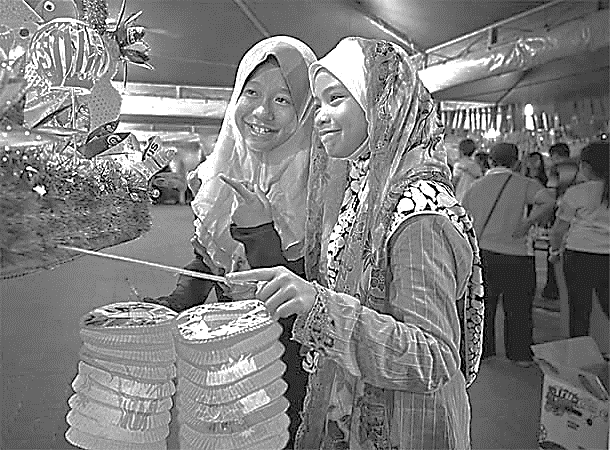 2019年《宣教日引》第四季代禱對象〔10月〕 馬來西亞是他們共同的家〔11月〕 誰可以成為義大利的福音使者？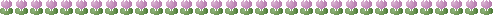 〔12月〕 共同烘焙蛋糕︰下一代中國宣教的模式花時間閱讀神的話和享受禱告，比做任何事都難，卻是神最希望我們做的。本週各項聚會今日	09:30	兒童主日學		09:45	福音主日	蔡國山弟兄		09:45	中學生團契		11:00 《擘餅記念主聚會》		11:00 	慕道班	週二 19:30	英文查經班週三	19:30	交通禱告會	劉國華弟兄週四	14:30	姊妹聚會	張秀蓮姊妹		15:30	姊妹禱告會	許家蓁姊妹週五	19:00	小社青	讀經分享		19:00	愛的團契	查經聚會週六	14:00	大專團契	啟發課程	18:00	社青團契10/31【姊妹會】福音特會時間：下午2:30－4:30講員：于厚恩弟兄備有茶點，歡迎邀請親友參加。每月第四週【健康檢查】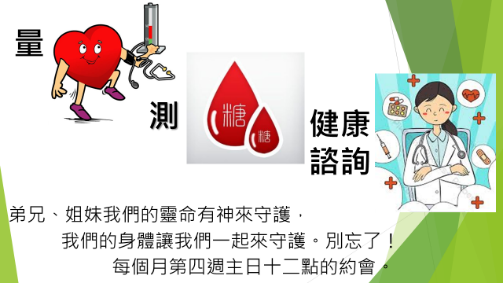 下週日(10/27)中午12︰00起，由護理師許家蓁姊妹協助量血壓、血糖檢測、健康諮詢…等；歡迎一起來健康檢查。【教會108年七月˙奉獻收支明細】	收入	經常奉獻收入	427,895			股息收入	121,455	支出	特別奉獻支出：  	91,775	 （含耶和華以勒、獎學金、宣教） 		經常奉獻支出：  	287,145	 （行政、團契、關懷)108年七月餘絀	170,430【教會108年一~七月˙奉獻收支明細】	收入	經常奉獻收入	2,571,766			其他收入	259,148		利息收入	74,332	支出	特別奉獻支出：  	963,415	 （含耶和華以勒、獎學金、宣教） 		經常奉獻支出：  	2,019,199	 （行政、團契、關懷)108年一~七月餘絀	-77,368【十月份同工會】下週主日(10/20)下午2:10舉行十月份同工會，並要確認2020年教會預算。敬請各團契(事工)同工，以及關心教會事工者參加。北市中正區100南海路39號。電話（02）23710952傳真（02）23113751臺北市中正區100南海路39號。電話（02）23710952傳真（02）23113751願主引導你們的心，叫你們愛神，並學基督的忍耐！                                                帖撒羅尼迦後書3:5台北基督徒聚會處          第2603期  2019.10.13網站：http://www.taipeiassembly.org	年度主題：坐蔭蘋果樹˙喜嘗甘甜果		主日上午	主日下午 	下週主日上午	下週主日下午	聚會時間：9時45分	2時10分	9時45分	2時10分	司     會：羅煜寰弟兄		陳宗賢弟兄	領        詩：賴映良弟兄			曹先進弟兄	十月同工會	司     琴：	徐漢慧姊妹		俞齊君姊妹	  主席:呂允仁	講     員：蔡國山弟兄		下週講員：劉介磐弟兄	本週題目：耶穌基督福音的大能	下週主題：認識我們的神	本週經文：馬可福音1:1, 1:15, 2:1-12	下週經文：出埃及記 3:1-6	上午招待：蔣震彥弟兄 林和東弟兄	下週招待：林寶猜姊妹 吳純紹姊妹		楊晴智姊妹